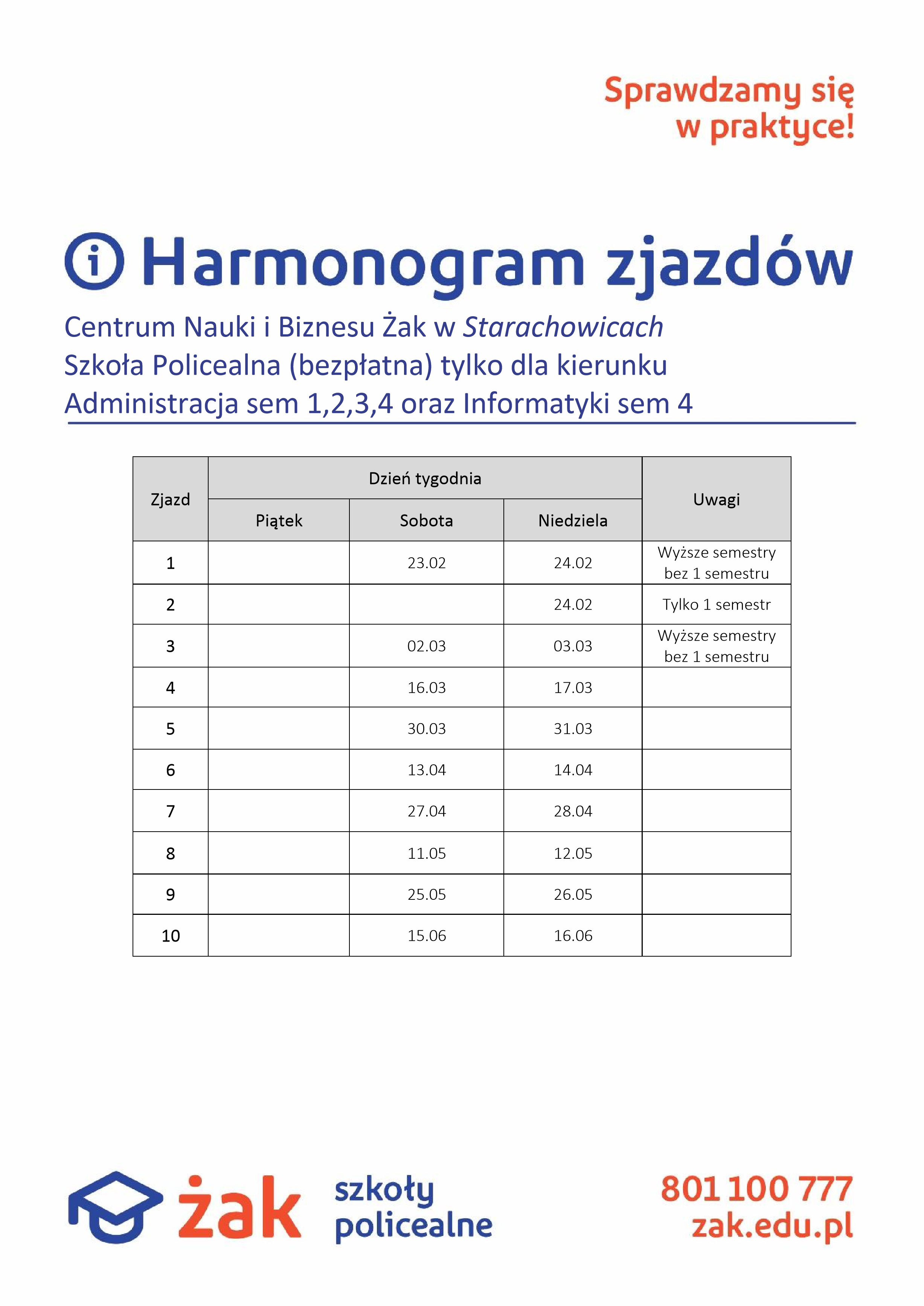 Centrum Nauki i Biznesu Żak w Skarżysku - Kamiennej  Liceum OgólnokształcąceZjazdDzień tygodniaDzień tygodniaDzień tygodniaUwagiZjazdPiątekSobotaNiedzielaUwagi21.09Semestr 1 i 321.0922.09Semestry 2,4,5,629.09Semestry 1 i 305.1006.10Semestry 2,4,5,612.1013.10Semestry 1 i 319.1020.10Semestry 2,4,5,626.1027.10Semestry 1 i 309.1110.11Wszystkie semestry16.1117.11Semestry 1 i 323.1124.11Semestry 2,4,5,610.07.1208.12Semestry 1 i 311.14.1215.12Semestry: 2,4,5,6Ostatni zjazd semestru 612.11.0112.01Semestry 1 i 313.18.0119.01Semestry 2,4,514.25.0126.01wszystkie semestry15.01.0202.02Wszystkie semestry